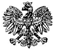 Zgierz, dnia 17.06.2022 r.ZP.272.7.2022.RF/22ZAWIADOMIENIE O WYBORZE OFERTY, w przypadku, o którym mowa w art. 275 pkt 1, gdy Zamawiający nie prowadzi negocjacji, dokonuje wyboru spośród ofert niepodlegających odrzuceniuNa podstawie art. 253 ust. 1  pkt 1 ustawy z dnia 11 września 2019 r. Prawo zamówień publicznych                                         (tj. Dz. U. z 2021 r., poz. 1129 ze zm. – dalej zwana Ustawą), Powiat Zgierski reprezentowany przez Zarząd Powiatu Zgierskiego (zwany dalej Zamawiającym) dokonał wyboru najkorzystniejszej oferty spośród niepodlegających odrzuceniu ofert, złożonych w odpowiedzi na ogłoszenie o zamówieniu                                     w postępowaniu prowadzonym w trybie podstawowym na podstawie art. 275 pkt 1 Ustawy                                   pn.: „Dostawa bazy danych GESUT (geodezyjnej ewidencji sieci uzbrojenia terenu) dla obrębów Antoniew, Krzywiec, Rąbień, Rąbień AB, gminy Aleksandrów Łódzki, powiatu zgierskiego”, Zamawiający informuje, że najkorzystniejszy bilans maksymalnej liczby przyznanych punktów                       w oparciu o ustalone kryteria otrzymała oferta nr 4 złożona przez Geokart-International Sp. z o.o., ul. Wita Stwosza 44, 35-113 Rzeszów (zwana dalej Wykonawcą). Oferta Wykonawcy nie podlega odrzuceniu. Wykonawca nie podlega wykluczeniu z postępowania. Ocenie podlegały następujące oferty:Zamawiający informuje, że zgodnie z art. 308 ust. 2 Ustawy,  umowa w sprawie zamówienia publicznego może zostać zawarta w terminie nie krótszym niż 5 dni od dnia przesłania zawiadomienia o wyborze najkorzystniejszej oferty przy użyciu środków komunikacji elektronicznej.Przed zawarciem umowy, Wykonawca którego oferta została wybrana jako najkorzystniejsza jest zobowiązany do wniesienia zabezpieczenia należytego wykonania umowy, służącego pokryciu roszczeń z tytułu niewykonania lub nienależytego wykonania umowy w wysokości 5 % ceny całkowitej podanej w ofercie tj. w wysokości 5 399,70 zł. Zasady wnoszenia zabezpieczenia należytego wykonania umowy i jego zwrotu określa Ustawa.POUCZENIE		Od niezgodnej z przepisami Ustawy czynności Zamawiającego podjętej w postępowaniu                                    o udzielenie zamówienia lub zaniechaniu czynności, do której Zamawiający był zobowiązany przysługuje Wykonawcy odwołanie zgodnie z przepisami Ustawy.    Zarząd Powiatu Zgierskiego                       _______________________________________________                                                                                (podpis kierownika Zamawiającego lub osoby upoważnionej)ZARZĄD POWIATU ZGIERSKIEGO95-100 Zgierz, ul. Sadowa 6atel. (42) 288 81 00, fax (42) 719 08 16zarzad@powiat.zgierz.pl, www.powiat.zgierz.plNr ofertyNazwa i adres WykonawcyŁączna cena bruttoPunktacja otrzymana 
zgodnie z kryteriami określonymi                w SWZPunktacja otrzymana 
zgodnie z kryteriami określonymi                w SWZBilans przyznanych punktówNr ofertyNazwa i adres WykonawcyŁączna cena bruttoCENA OFERTY60% waga udział              w ocenie 60 pktOKRES GWARANCJI40% waga udział                w ocenie 40 pktBilans przyznanych punktów2GEORES Sp. z o.o., ul. Targowa 3, 35-064 Rzeszów130 318,50 zł 49,72 pkt40 pkt89,72 pkt4Geokart-International Sp. z o.o.,              ul. Wita Stwosza 44, 35-113 Rzeszów 107 994,00 zł 60,00 pkt40 pkt 100 pkt8OPGK Rzeszów S.A., ul. Geodetów 1,                 35-328 Rzeszów151 290,00 zł 42,83 pkt40 pkt 82,83 pkt9GEOTACH Piotr Wiśniewski,                            ul. Chodkiewicza 15, 85-065 Bydgoszcz118 941,00 zł54,48 pkt40 pkt94,48 pkt